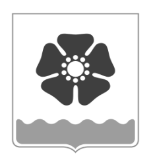 Городской Совет депутатовмуниципального образования «Северодвинск» (Совет депутатов Северодвинска)седьмого созываРЕШЕНИЕО внесении изменений в решение Совета депутатов Северодвинска от 30.11.2006 № 159 «О денежном содержании муниципальных служащих»В соответствии с областным законом от 27.09.2006 № 222-12-ОЗ «О правовом регулировании муниципальной службы в Архангельской области» Совет депутатов Северодвинскарешил:1. Внести в решение Совета депутатов Северодвинска от 30.11.2006 № 159 (в редакции от 14.12.2021) «О денежном содержании муниципальных служащих» следующие изменения:1.1. В подпункте 5 пункта 1 после слова «премии» дополнить словами «, в том числе».1.2. Пункт 3 изложить в следующей редакции:«3. Установить месячный оклад за классный чин муниципального служащего 
в следующих размерах:Оклад за классный чин муниципального служащего устанавливается со дня присвоения классного чина муниципальному служащему.Размер оклада за классный чин муниципального служащего указывается в трудовом договоре муниципального служащего.Оклад за классный чин муниципального служащего выплачивается за фактически отработанное служебное время в соответствующем месяце одновременно с выплатой должностного оклада за соответствующий месяц.».1.3. Пункт 4.2 изложить в следующей редакции:«4.2. Ежемесячная надбавка к должностному окладу за особые условия муниципальной службы устанавливается в процентном отношении к должностному окладу в следующих размерах:по высшим должностям муниципальной службы от 150% до 200% должностного оклада;по главным должностям муниципальной службы от 120% до 160% должностного оклада;по ведущим должностям муниципальной службы от 90% до 130% должностного оклада;по старшим должностям муниципальной службы от 60% до 100% должностного оклада;по младшим должностям муниципальной службы до 70% должностного оклада.Конкретный размер ежемесячной надбавки к должностному окладу за особые условия муниципальной службы по соответствующим группам должностей муниципальной службы определяется в трудовом договоре муниципального служащего. При этом размер данной надбавки не может быть определен в виде диапазона с указанием наименьшего и наибольшего значений.Основными критериями для установления конкретных размеров ежемесячной надбавки к должностному окладу за особые условия муниципальной службы являются:принятие управленческих решений;особый режим служебной деятельности (допуск к информации ограниченного доступа на постоянной основе, разъездной характер исполнения должностных обязанностей, регулярные служебные командировки, исполнение должностных обязанностей в выходные 
и нерабочие праздничные дни, а также систематическое привлечение к исполнению должностных обязанностей за пределами установленной продолжительности служебного времени);исполнение обязанностей, предусмотренных должностной инструкцией муниципального служащего, с высокой напряженностью и интенсивностью (систематическое выполнение срочных, неотложных и разноплановых поручений, а также служебной деятельности, требующей дополнительных профессиональных знаний и навыков);разработка проектов аналитических и методических документов;участие в деятельности совещательных и вспомогательных органов и иных коллегиальных органов;включение должности муниципальной службы в перечень должностей муниципальной службы, при замещении которых муниципальные служащие обязаны представлять сведения о своих доходах, расходах, об имуществе и обязательствах имущественного характера, а также сведения о доходах, расходах, об имуществе  и обязательствах имущественного характера своих супруги (супруга) и несовершеннолетних детей.При изменении характера работы и в зависимости от результатов деятельности муниципального служащего размер ежемесячной надбавки к должностному окладу за особые условия муниципальной службы может быть уменьшен или увеличен в пределах соответствующей группы должностей муниципальной службы. Решение об изменении размера ежемесячной надбавки принимает представитель нанимателя (работодатель) по письменному представлению заместителя Главы Администрации Северодвинска либо непосредственного руководителя муниципального служащего.Размер ежемесячной надбавки к должностному окладу за особые условия муниципальной службы указывается в трудовом договоре муниципального служащего.Ежемесячная надбавка к должностному окладу за особые условия муниципальной службы выплачивается одновременно с выплатой оклада денежного содержания 
за соответствующий месяц.».1.4. Пункт 4.5 изложить в следующей редакции:«4.5. Муниципальному служащему в целях материального стимулирования 
и поощрения высокопрофессионального, инициативного и результативного труда с учетом обеспечения осуществления полномочий органа местного самоуправления, надлежащего исполнения должностных обязанностей могут выплачиваться следующие виды премий:единовременная премия за выполнение особо важных и сложных заданий (далее – единовременная премия);премия по результатам работы за месяц, квартал, год (далее – премия за учетный период).Основными показателями премирования при выплате единовременных премий являются:достижение значимых результатов в ходе исполнения должностных обязанностей, предусмотренных должностной инструкцией муниципального служащего;внесение муниципальным служащим предложений, улучшающих работу органа местного самоуправления, структурного подразделения органа местного самоуправления, внедрение новых форм и методов работы, способствующих достижению высоких конечных результатов;исполнение, в том числе досрочное, на высоком профессиональном уровне конкретных поручений и заданий руководителя органа местного самоуправления, непосредственных руководителей, вышестоящих руководителей муниципального служащего и других контрольных документов;другие показатели службы, установленные органом местного самоуправления, характеризующие качество выполнения муниципальным служащим поручений и заданий.Основными показателями премирования при выплате премий за учетный период являются:добросовестное и качественное исполнение должностных обязанностей, предусмотренных должностной инструкцией муниципального служащего;профессионализм и оперативность при решении вопросов, входящих в компетенцию муниципального служащего;соблюдение служебной дисциплины, установленных сроков исполнения поручений 
и заданий;другие показатели, установленные органом местного самоуправления, характеризующие добросовестное исполнение муниципальным служащим должностных обязанностей.Размер премии устанавливается органом местного самоуправления в твердых денежных суммах (в рублях) или в процентах к должностному окладу, и максимальным размером не ограничивается.Решение о выплате муниципальному служащему единовременной премии и премии 
за учетный период принимается представителем нанимателя (работодателем) по письменному представлению заместителя Главы Администрации Северодвинска либо непосредственного руководителя муниципального служащего с учетом утвержденных лимитов бюджетных обязательств, предусмотренных на оплату труда на соответствующий финансовый год, и оформляется муниципальным правовым актом.Единовременная премия и премия за учетный период не выплачивается или их размер может быть снижен (если их размер установлен органом местного самоуправления) при наличии случаев нарушения трудовой или исполнительской дисциплины, ненадлежащего исполнения возложенных на муниципального служащего должностных обязанностей, поручений и заданий, а также в случае низкой результативности профессиональной служебной деятельности муниципального служащего.».1.5. Дополнить пунктами 4.9 и 4.10 следующего содержания:«4.9. В связи с применением к муниципальному служащему поощрений и награждений органа местного самоуправления, в котором он замещает должность муниципальной службы, ему выплачивается единовременное поощрение:в размере 0,5 должностного оклада по замещаемой должности при объявлении благодарности;в размере одного должностного оклада по замещаемой должности при награждении почетной грамотой.4.10. В связи с выходом на страховую пенсию муниципальным служащим выплачивается единовременное поощрение по заявлению муниципального служащего.Основанием для применения единовременного поощрения является увольнение по собственному желанию муниципального служащего, имеющего право на страховую пенсию либо достигшего возраста, дающего право на страховую пенсию по старости (в том числе на ее досрочное назначение) в соответствии с законодательством Российской Федерации.Единовременное поощрение выплачивается муниципальному служащему при первом увольнении с муниципальной службы (после возникновения права на страховую пенсию). Последующее поступление на муниципальную службу и увольнение с нее не дает права на повторную выплату единовременного поощрения.Единовременное поощрение в связи с выходом на страховую пенсию выплачивается муниципальному служащему, если он замещал должность муниципальной службы в органе местного самоуправления Северодвинска не менее 12 полных месяцев непосредственно перед увольнением с муниципальной службы.Размер единовременного поощрения определяется из расчета одного оклада денежного содержания по последней должности муниципальной службы за каждый полный год стажа муниципальной службы свыше 15 лет, но не более десяти окладов денежного содержания.Порядок исчисления стажа муниципальной службы и зачета в него иных периодов замещения должностей определяется в порядке, предусмотренном областным законом от 07.07.1999 № 151-23-ОЗ «О порядке исчисления стажа муниципальной службы в Архангельской области».Решение о выплате единовременного поощрения принимается представителем нанимателя (работодателем).Выплата единовременного поощрения осуществляется одновременно с окончательным расчетом с муниципальным служащим, но не позднее 30 дней с даты подачи заявления муниципальным служащим.».1.6. В пункте 5.1 слова «в пункте 1» заменить словами «в подпунктах 1-7 пункта 1».1.7. Приложение № 1 «Размеры должностных окладов и ежемесячного денежного поощрения муниципальных служащих» изложить в следующей редакции:«Приложение № 1к решению Совета депутатовСеверодвинскаот 30.11.2006 № 159Размеры должностных окладов и ежемесячного денежного поощрения муниципальных служащих».2. Настоящее решение вступает в силу с 1 ноября 2022 года.3. Опубликовать (обнародовать) настоящее решение в бюллетене нормативно-правовых актов муниципального образования «Северодвинск» «Вполне официально», разместить в сетевом издании «Вполне официально» (вполне-официально.рф) 
и на официальных интернет-сайтах Совета депутатов Северодвинска и Администрации Северодвинска.от27.10.2022№  12Наименование классного чинаРазмер оклада за классный чин (руб.)Действительный муниципальный советник Архангельской области 1 класса6370Действительный муниципальный советник Архангельской области 2 класса6194Действительный муниципальный советник Архангельской области 3 класса6016Муниципальный советник Архангельской области 1 класса5782Муниципальный советник Архангельской области 2 класса5561Муниципальный советник Архангельской области 3 класса5340Советник муниципальной службы Архангельской области 1 класса5117Советник муниципальной службы Архангельской области 2 класса4718Советник муниципальной службы Архангельской области 3 класса4319Референт муниципальной службы Архангельской области 1 класса3920Референт муниципальной службы Архангельской области 2 класса3560Референт муниципальной службы Архангельской области 3 класса3200Секретарь муниципальной службы Архангельской области 1 класса2840Секретарь муниципальной службы Архангельской области 2 класса2540Секретарь муниципальной службы Архангельской области 3 класса2240№ п/пНаименование должности муниципальной службыДолжностной оклад (рублей в месяц)Ежемесячное денежное поощрение (должностных окладов в месяц)Высшие должности муниципальной службыВысшие должности муниципальной службыВысшие должности муниципальной службыВысшие должности муниципальной службы1Первый заместитель Главы Администрации1820012Заместитель Главы Администрации1715013Руководитель аппарата Совета депутатов Северодвинска169200,9Главные должности муниципальной службыГлавные должности муниципальной службыГлавные должности муниципальной службыГлавные должности муниципальной службы4Руководитель органа Администрации Северодвинска (комитет, управление), руководитель структурного подразделения аппарата Совета депутатов Северодвинска1652015Руководитель органа Администрации Северодвинска (отдел) 1574016Пресс-секретарь Совета депутатов Северодвинска147000,8Ведущие должности муниципальной службыВедущие должности муниципальной службыВедущие должности муниципальной службыВедущие должности муниципальной службы7Заместитель руководителя органа Администрации Северодвинска, начальник отдела в составе комитета (управления) – главный бухгалтер комитета (управления), заместитель руководителя структурного подразделения аппарата Совета депутатов Северодвинска146200,88Руководитель структурного подразделения (отдела) органа Администрации Северодвинска (комитет, управление), заместитель председателя муниципальной комиссии по делам несовершеннолетних и защите их прав142000,49Советник (помощник) Главы Администрации142000,410Заместитель руководителя структурного подразделения (отдела) органа Администрации Северодвинска (комитет, управление)129700,311Главный инспектор аппарата Контрольно-счетной палаты Северодвинска129700,412Консультант122000,413Инспектор аппарата Контрольно-счетной палаты Северодвинска122000,5Старшие должности муниципальной службыСтаршие должности муниципальной службыСтаршие должности муниципальной службыСтаршие должности муниципальной службы14Главный специалист (Администрации Северодвинска, аппарата Совета депутатов Северодвинска, аппарата Контрольно-счетной палаты Северодвинска)112000,515Ведущий специалист, ответственный секретарь муниципальной комиссии по делам несовершеннолетних и защите их прав, ответственный секретарь административной комиссии91900,4Младшие должности муниципальной службыМладшие должности муниципальной службыМладшие должности муниципальной службыМладшие должности муниципальной службы16Специалист 1-й категории86000,4ПредседательСовета депутатов Северодвинска_____________________М.А. СтарожиловГлава Северодвинска_______________________ И.В. Скубенко                                                                               